РОССИЙСКАЯ  ФЕДЕРАЦИЯМуниципальное образование Колтушское сельское поселениеВсеволожского муниципального района Ленинградской областиАДМИНИСТРАЦИЯПОСТАНОВЛЕНИЕ16.12.2022 № 1081д.Колтуши        В целях упорядочения адресов объектов недвижимого имущества, расположенных на территории муниципального образования Колтушское сельское поселение Всеволожского муниципального района Ленинградской области, руководствуясь Федеральным законом №131-ФЗ от 06.10.2003г. «Об общих принципах организации местного самоуправления в Российской Федерации», Федеральным законом №443-ФЗ от 28.12.2013г. «О федеральной информационной адресной системе и о внесении изменений в Федеральный закон «Об общих принципах организации местного самоуправления в Российской Федерации», Правилами присвоения, изменения и аннулирования адресов, утвержденными постановлением Правительства Российской Федерации №1221 от 19.11.2014г., ПОСТАНОВЛЯЮ:1. Присвоить следующее наименование элемента улично-дорожной сети расположенного в д.Разметелево муниципального образования Колтушское сельское поселение Всеволожского муниципального района Ленинградской области (приложение 1):          - Российская Федерация, Ленинградская область, Всеволожский муниципальный район, Колтушское сельское поселение, д.Разметелево, промышленная зона Разметелево-Юг, ул.Промышленная.2. Ведущему специалисту Александровой Е.Е. внести соответствующие изменения в учетную документацию МО Колтушское СП.3. Заместителю главы администрации МО Колтушское СП по общим вопросам Крестьяниновой О.А. опубликовать настоящее постановление в газете «Колтушский вестник» и разместить на официальном сайте МО Колтушское СП в сети «Интернет».4.  Контроль за исполнением постановления оставляю за собой.Глава администрации                                                               А.В.КомарницкаяПриложение 1к постановлению администрации МО Колтушское СПот  16.12.2022№1081Российская Федерация, Ленинградская область, Всеволожский муниципальный район, Колтушское сельское поселение, д.Разметелево, промышленная зона Разметелево-Юг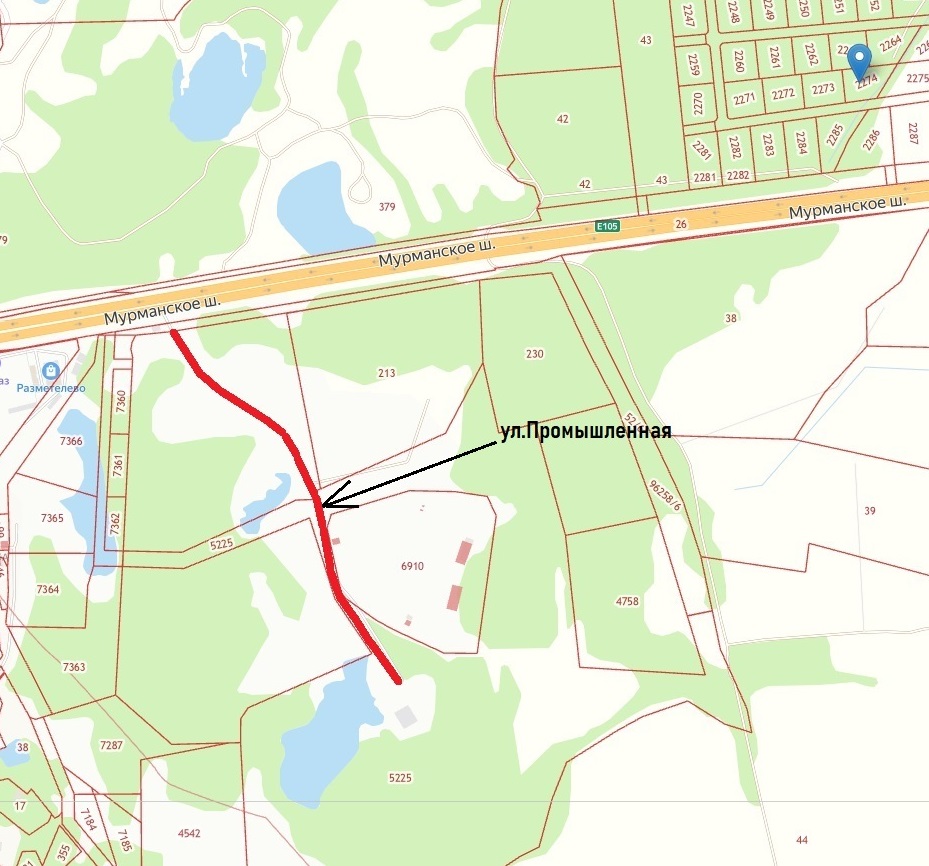 О наименовании элемента улично-дорожной сети, расположенной в д.Разметелево муниципального образования Колтушское сельское поселение Всеволожского муниципального района Ленинградской области.